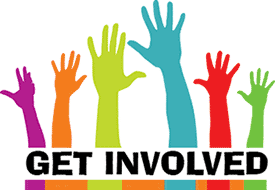 HSO MEETING November 18, 20197:00 PMICA Cafeteria